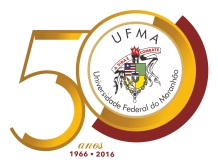 CENTRO DE CIÊNCIAS BIOLÓGICAS E DA SAÚDECOORDENADORIA DO CURSO DE OCEANOGRAFIAALUNO (A)ALUNO (A)ALUNO (A)ALUNO (A)CÓDIGOCÓDIGOIlmo(a). Sr(a). Coordenador(a),Nos termos da legislação pertinente desta Universidade, solicito a V.Sa. o aproveitamento de estudos das disciplinas listadas abaixo:          São Luís, _____/_____/______               __________________________________                                                                      Assinatura do aluno(a)Ilmo(a). Sr(a). Coordenador(a),Nos termos da legislação pertinente desta Universidade, solicito a V.Sa. o aproveitamento de estudos das disciplinas listadas abaixo:          São Luís, _____/_____/______               __________________________________                                                                      Assinatura do aluno(a)Ilmo(a). Sr(a). Coordenador(a),Nos termos da legislação pertinente desta Universidade, solicito a V.Sa. o aproveitamento de estudos das disciplinas listadas abaixo:          São Luís, _____/_____/______               __________________________________                                                                      Assinatura do aluno(a)Ilmo(a). Sr(a). Coordenador(a),Nos termos da legislação pertinente desta Universidade, solicito a V.Sa. o aproveitamento de estudos das disciplinas listadas abaixo:          São Luís, _____/_____/______               __________________________________                                                                      Assinatura do aluno(a)Ilmo(a). Sr(a). Coordenador(a),Nos termos da legislação pertinente desta Universidade, solicito a V.Sa. o aproveitamento de estudos das disciplinas listadas abaixo:          São Luís, _____/_____/______               __________________________________                                                                      Assinatura do aluno(a)Ilmo(a). Sr(a). Coordenador(a),Nos termos da legislação pertinente desta Universidade, solicito a V.Sa. o aproveitamento de estudos das disciplinas listadas abaixo:          São Luís, _____/_____/______               __________________________________                                                                      Assinatura do aluno(a)Disciplina/OrigemDisciplina/UFMACódigo/UFMAMédiaMédiaCONCEDIDOSim(   )  Não(   )Sim(   )  Não(   )Sim(   )  Não(   )Sim(   )  Não(   )Sim(   )  Não(   )Sim(   )  Não(   )Sim(   )  Não(   )Sim(   )  Não(   )Sim(   )  Não(   )Sim(   )  Não(   )Sim(   )  Não(   )Sim(   )  Não(   )Sim(   )  Não(   )Sim(   )  Não(   )Sim(   )  Não(   )Sim(   )  Não(   )Sim(   )  Não(   )Sim(   )  Não(   )Sim(   )  Não(   )Sim(   )  Não(   )Sim(   )  Não(   )Sim(   )  Não(   )Sim(   )  Não(   )Sim(   )  Não(   )Sim(   )  Não(   )Sim(   )  Não(   )Sim(   )  Não(   )Sim(   )  Não(   )Sim(   )  Não(   )Sim(   )  Não(   )Sim(   )  Não(   )Sim(   )  Não(   )Sim(   )  Não(   )Sim(   )  Não(   )Sim(   )  Não(   )Sim(   )  Não(   )Sim(   )  Não(   )Sim(   )  Não(   )Sim(   )  Não(   )Sim(   )  Não(   )Sim(   )  Não(   )Sim(   )  Não(   )